JamaicaJamaicaJamaicaJamaicaOctober 2027October 2027October 2027October 2027MondayTuesdayWednesdayThursdayFridaySaturdaySunday123456789101112131415161718192021222324National Heroes Day25262728293031NOTES: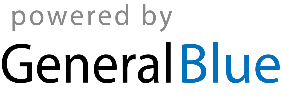 